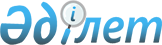 Об утверждении Правил рассмотрения обращений собственников (правообладателей) стратегических объектов, реабилитационных или банкротных управляющих об обременении либо отчуждении стратегического объектаПостановление Правительства Республики Казахстан от 28 октября 2011 года № 1223. Заголовок в редакции постановления Правительства Республики Казахстан от 5 августа 2014 года № 868.
      Сноска. Заголовок в редакции постановления Правительства РК от 31.12.2015 № 1197 (вводится в действие со дня его первого официального опубликования).
      В соответствии с пунктом 4 статьи 188 Закона Республики Казахстан "О государственном имуществе" Правительство Республики Казахстан ПОСТАНОВЛЯЕТ:
      Сноска. Преамбула – в редакции постановления Правительства РК от 25.01.2023 № 44 (вводится в действие по истечении десяти календарных дней после дня его первого официального опубликования).


      1. Утвердить прилагаемые Правила рассмотрения обращений собственников (правообладателей) стратегических объектов, реабилитационных или банкротных управляющих об обременении либо отчуждении стратегического объекта.
      Сноска. Пункт 1 в редакции постановления Правительства РК от 31.12.2015 № 1197 (вводится в действие со дня его первого официального опубликования).


       2. Признать утратившими силу:
      1) постановление Правительства Республики Казахстан от 2 апреля 2008 года № 312 "Об утверждении Правил использования приоритетного права покупки стратегического объекта" (САПП Республики Казахстан, 2008 г., № 19, ст. 168);
      2) постановление Правительства Республики Казахстан от 4 апреля 2008 года № 320 "Об утверждении Правил обременения стратегических объектов правами третьих лиц и их отчуждения" (САПП Республики Казахстан, 2008 г., № 19, ст. 171);
      3) подпункты 2) и 3) пункта 1 постановления Правительства Республики Казахстан от 19 мая 2010 года № 448 "О внесении дополнений и изменений в некоторые решения Правительства Республики Казахстан по вопросам стратегических объектов" (САПП Республики Казахстан, 2010 г., № 34, ст. 270).
      3. Настоящее постановление вводится в действие по истечении десяти календарных дней со дня первого официального опубликования. Правила
рассмотрения обращений собственников (правообладателей)
стратегических объектов, реабилитационных или банкротных
управляющих об обременении либо отчуждении
стратегического объекта
      Сноска. Правила в редакции постановления Правительства РК от 31.12.2015 № 1197 (вводится в действие со дня его первого официального опубликования).  1. Общие положения
      1. Настоящие Правила рассмотрения обращений собственников (правообладателей) стратегических объектов, реабилитационных или банкротных управляющих об обременении либо отчуждении стратегического объекта (далее – Правила) разработаны в соответствии с Законом Республики Казахстан "О государственном имуществе" (далее – Закон) и определяют порядок рассмотрения обращений собственников (правообладателей) стратегических объектов, реабилитационных или банкротных управляющих об обременении либо отчуждении стратегического объекта.
      Сноска. Пункт 1 – в редакции постановления Правительства РК от 25.01.2023 № 44 (вводится в действие по истечении десяти календарных дней после дня его первого официального опубликования).


      2. Понятия и термины, используемые в настоящих Правилах:
      1) банкротный управляющий – лицо, назначенное уполномоченным органом в области реабилитации и банкротства для осуществления процедуры банкротства;
      2) залогодержатель – лицо, чей интерес обеспечивается заложенным имуществом;
      3) органы национальной безопасности Республики Казахстан (далее – органы национальной безопасности) – непосредственно подчиненные и подотчетные Президенту Республики Казахстан специальные государственные органы, являющиеся составной частью системы обеспечения безопасности Республики Казахстан и предназначенные в пределах предоставленных им полномочий:
      обеспечивать безопасность личности и общества, защиту конституционного строя, государственного суверенитета, территориальной целостности, экономического, научно-технического и оборонного потенциала страны;
      осуществлять и координировать разведывательную деятельность в целях обеспечения Президента Республики Казахстан, Председателя Совета Безопасности Республики Казахстан, Правительства Республики Казахстан и других государственных органов и организаций разведывательной информацией для принятия решений, а также содействовать в реализации политики руководства государства в политической, финансово-экономической, военно-политической, научно-технической, гуманитарной, экологической и иных областях, затрагивающих национальные интересы Казахстана;
      4) уполномоченный орган по руководству соответствующей отраслью (сферой) государственного управления (далее – уполномоченный орган соответствующей отрасли) – центральный исполнительный орган или ведомство центрального исполнительного органа, определенные Правительством Республики Казахстан, осуществляющие руководство соответствующей отраслью (сферой) государственного управления и обладающие правами в отношении республиканского имущества на условиях, предусмотренных Законом и иными законами Республики Казахстан;
      5) реабилитационный управляющий – лицо, на которое возложены полномочия по управлению должником на период реабилитационной процедуры в порядке, установленном Законом Республики Казахстан "О реабилитации и банкротстве";
      6) собственник стратегического объекта – физическое или юридическое лицо, являющееся собственником стратегического объекта и намеренное совершить гражданско-правовую сделку по обременению либо отчуждению стратегического объекта;
      7) заявление на выдачу разрешения на обременение стратегических объектов правами третьих лиц либо их отчуждение (далее – заявление) – документ, содержащий основную информацию по стратегическим объектам, раскрывающий обоснованность и целесообразность их обременения либо отчуждения;
      8) отраслевое заключение уполномоченного органа соответствующей отрасли – оценка документов собственников (правообладателей) стратегических объектов, реабилитационных или банкротных управляющих, представленных в уполномоченный орган соответствующей отрасли в соответствии с пунктом 3 статьи 114 и пунктами 1 и (или) 2 статьи 188 Закона, на предмет соответствия совершаемой гражданско-правовой сделки с учетом определения социально-экономической значимости стратегических объектов, приоритетам развития отрасли, выявлению концентрации прав заявителя и его аффилированных лиц из одной страны в этой же отрасли, наличию либо отсутствию угроз для национальных интересов Республики Казахстан.
      Сноска. Пункт 2 – в редакции постановления Правительства РК от 25.01.2023 № 44 (вводится в действие по истечении десяти календарных дней после дня его первого официального опубликования).

 2. Порядок рассмотрения обращений собственников
(правообладателей) стратегических объектов, реабилитационных
или банкротных управляющих об обременении либо отчуждении
стратегического объекта
      3. Для получения разрешения на обременение стратегических объектов либо их отчуждение собственник (правообладатель) стратегического объекта, реабилитационный или банкротный управляющий либо залогодержатель направляют в уполномоченный орган соответствующей отрасли заявление по форме, утверждаемой уполномоченным органом по государственному планированию в соответствии с подпунктом 1) пункта 1 статьи 188 Закона, и документы, перечень которых предусмотрен пунктами 1 и 2 статьи 188 Закона.
      Сноска. Пункт 3 – в редакции постановления Правительства РК от 14.07.2023 № 585 (вводится в действие по истечении десяти календарных дней после дня его первого официального опубликования).


      4. Заявление содержит:
      1) данные о собственнике стратегического объекта;
      2) данные о лице, с которым планируется заключение гражданско-правовой сделки;
      3) информацию о создании стратегического объекта;
      4) общее описание стратегического объекта и его технические характеристики;
      5) обоснование совершаемой гражданско-правовой сделки по отчуждению (обременению правами третьих лиц).
      5. В случае несоответствия представленных документов пунктам 3 и 4 настоящих Правил уполномоченный орган соответствующей отрасли в течение пяти рабочих дней с даты поступления пакета документов возвращает их собственникам (правообладателям) стратегических объектов, реабилитационным или банкротным управляющим либо залогодержателю.
      6. Уполномоченный орган соответствующей отрасли в течение пяти рабочих дней с даты поступления заявления и соответствующих документов, указанных в пункте 3 настоящих Правил, в случае их соответствия направляет их в органы национальной безопасности для представления информации по совершению сделки.
      7. Органы национальной безопасности в течение десяти рабочих дней с даты поступления заявления и документов направляют информацию по совершению предлагаемой сделки в уполномоченный орган соответствующей отрасли.
      8. Уполномоченный орган соответствующей отрасли с учетом информации от органов национальной безопасности подготавливает отраслевое заключение в течение двадцати рабочих дней с даты поступления заявления и документов, указанных в пункте 3 настоящих Правил.
      9. Отраслевое заключение содержит:
      1) оценку текущего состояния отрасли, включая определение в ней доли отечественных, иностранных и совместных предприятий;
      2) обоснованность стоимости объекта отчуждения;
      3) обоснование совершаемой гражданско-правовой сделки по обременению стратегического объекта правами третьих лиц либо его отчуждению;
      4) оценку структуры приобретателя стратегического объекта во взаимосвязи с его аффилированными лицами в этой же отрасли;
      5) оценку предполагаемого эффекта от совершения гражданско-правовой сделки по обременению стратегического объекта правами третьих лиц либо его отчуждению;
      6) оценку предполагаемых рисков (угроз национальным интересам Республики Казахстан) в случае совершения гражданско-правовой сделки по обременению стратегического объекта правами третьих лиц либо его отчуждению;
      7) соответствующие расчеты и обоснования в случае отсутствия рисков (угроз национальным интересам Республики Казахстан);
      8) целесообразность применения приоритетного права Республики Казахстан на приобретение стратегического объекта, принадлежащего физическому или юридическому лицу (заполняется в случае, когда собственником является физическое или негосударственное юридическое лицо).
      В случае необходимости отраслевое заключение может содержать иные разделы, исходные данные и предпосылки, важные для принятия решения по совершаемой гражданско-правовой сделке.
      Отраслевое заключение представляется по форме согласно приложению 2 к настоящим Правилам.
      Сноска. Пункт 9 с изменением, внесенным постановлением Правительства РК от 25.01.2023 № 44 (вводится в действие по истечении десяти календарных дней после дня его первого официального опубликования).


      10. Отраслевое заключение подписывается первым руководителем государственного органа либо лицом, его замещающим, и согласовывается с органами национальной безопасности в течение пяти рабочих дней.
      11. Уполномоченный орган соответствующей отрасли в течение десяти рабочих дней со дня согласования отраслевого заключения с органами национальной безопасности разрабатывает соответствующий проект постановления Правительства Республики Казахстан и вносит его в установленном законодательством порядке в Правительство Республики Казахстан.
      12. Решение о выдаче или об отказе в выдаче разрешения на обременение стратегических объектов принимается Правительством Республики Казахстан и оформляется в виде постановления.
      13. Рассмотрение заявлений на обременение стратегических объектов либо их отчуждение и принятие Правительством Республики Казахстан по ним решения должны быть осуществлены в срок не более сорока пяти рабочих дней со дня поступления документов в уполномоченный орган соответствующей отрасли. Датой поступления документов считается дата получения уполномоченным органом соответствующей отрасли полного пакета документов, определенных в пункте 3 настоящих Правил.
      14. В случае, если Правительство Республики Казахстан отказывает в отчуждении стратегического объекта и желает воспользоваться приоритетным правом покупки стратегического объекта, выкуп производится в порядке, предусмотренном статьей 192 Закона.
      15. Уполномоченный орган соответствующей отрасли в пятидневный срок со дня принятия Правительством Республики Казахстан решения письменно уведомляет заявителя о принятом Правительством Республики Казахстан решении.
      Форма  Заявление
на выдачу разрешения на обременение стратегических объектов
правами третьих лиц либо их отчуждение
      1) Данные о собственнике стратегического объекта (наименование,
      местонахождение собственника стратегического объекта) _______________
      _____________________________________________________________________
      (кадастровый номер стратегического объекта)
      2) Данные о лице, с которым планируется заключение
      гражданско-правовой сделки (за исключением продажи акций на фондовом
      рынке, отчуждения заложенного имущества (стратегического объекта)
      _____________________________________________________________________
      _____________________________________________________________________
      (наименование, местонахождение лица, с которым планируется
      заключение гражданско-правовой сделки)
      _____________________________________________________________________
      (сведения о гражданстве, а при его отсутствии, о месте
        постоянного проживания, адрес местожительства (для физических лиц)
      _____________________________________________________________________
      (сведения о месте регистрации в качестве юридического лица и
      фактического местонахождения (для юридических лиц)
      _____________________________________________________________________
      (сведения о наличии в собственности заинтересованного лица
        стратегических объектов с указанием видов стратегических объектов)
      _____________________________________________________________________
        (сведения о наличии у лица, права собственности (иных вещных прав)
      на стратегические объекты (с указанием стратегических объектов,
      и конечных бенефициаров покупателя)
      _____________________________________________________________________
      (структура приобретателя стратегического объекта во взаимосвязи
      с его аффилированными лицами в этой же отрасли)
      3) Информация о создании стратегического объекта ______________
      _____________________________________________________________________
      (сфера деятельности стратегического объекта)
      4) Общее описание стратегического объекта и его технические
      характеристики ______________________________________________________
      _____________________________________________________________________
      (стоимость стратегического объекта (в соответствии с отчетом об
      оценке, определяющей его рыночную стоимость)
      5) Обоснование совершаемой гражданско-правовой сделки по
      отчуждению (обременению правами третьих лиц) ________________________
      _____________________________________________________________________
      Сравнительный анализ преимуществ и недостатков от совершения
      гражданско-правовой сделки по отчуждению (обременению правами третьих лиц) 
      Приложение:
      _____________________________________________________________________
      (документы, указанные в пунктах 1 и (или) 2 статьи 188 Закона
      Республики Казахстан "О государственном имуществе"). Отраслевое заключение уполномоченного органа соответствующей отрасли
      Сноска. Приложение 2 – в редакции постановления Правительства РК от 25.01.2023 № 44 (вводится в действие по истечении десяти календарных дней после дня его первого официального опубликования).
      1) оценка текущего состояния отрасли, включая определение в ней доли отечественных, иностранных и совместных предприятий____________________________________________________________________;       2) обоснованность стоимости объекта отчуждения____________________________________________________________________;(стоимость стратегического объекта (в соответствии с отчетом об оценке, определяющей его рыночную стоимость)       3) обоснование совершаемой гражданско-правовой сделки по обременению стратегического объекта правами третьих лиц либо его отчуждению__________________________________________________________________;       4) оценка структуры приобретателя стратегического объекта во взаимосвязи с его аффилированными лицами в этой же отрасли__________________________________________________________________;       5) оценка предполагаемого эффекта от совершения гражданско-правовой сделки по обременению стратегического объекта правами третьих лиц либо его отчуждению____________________________________________________________________________________________________________________________________;       (преимущества и недостатки от совершения гражданско-правовой сделки по обременению стратегического объекта правами третьих лиц либо его отчуждению)       6) оценка предполагаемых рисков (угроз национальным интересам Республики Казахстан) в случае совершения гражданско-правовой сделки по обременению стратегического объекта правами третьих лиц либо его отчуждению________________________________________________________________________________________________________________________________________;       (меры по предотвращению предполагаемых рисков)       7) соответствующие расчеты и обоснования в случае отсутствия рисков (угроз национальным интересам Республики Казахстан)____________________________________________________________________;       8) целесообразность применения приоритетного права Республики Казахстан на приобретение стратегического объекта, принадлежащего физическому лицу или юридическому лицу________________________________________________________________________________________________________________________________________;       (заполняется в случае, когда собственником является физическое или негосударственное юридическое лицо).
					© 2012. РГП на ПХВ «Институт законодательства и правовой информации Республики Казахстан» Министерства юстиции Республики Казахстан
				
Премьер-Министр
Республики Казахстан
К. МасимовУтверждены
постановлением Правительства
Республики Казахстан
от 28 октября 2011 года № 1223Приложение 1
к Правилам рассмотрения обращений
собственников (правообладателей)
стратегических объектов, реабилитационных
или банкротных управляющих об обременении
либо отчуждении стратегического объектаПриложение 2
к Правилам рассмотрения 
обращений собственников 
(правообладателей)
стратегических объектов,
реабилитационных или 
банкротных управляющих об 
обременении либо отчуждении
стратегического объекта